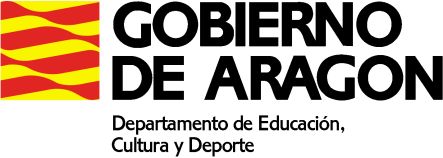 PLAN DE ACTIVIDADES DURANTE LA SUSPENSION DE LAS CLASES LECTIVAS PRESENCIALES (14 a 22 de abril de 2020)CURSO: Competencias clave N2MATERIA: Comunicación en lengua castellanaPROFESOR/A: Jesús Ciriano CalaviaMAIL del docente: jaciriano@educa.aragon.esACTIVIDADES SEMANA 4En las páginas 50 y 51 del material on line puedes trabajar la ortografía de la “ll”, “y” “r” y “rr”. En los contenidos de cada unidad puedes autocorregir las actividades. En la unidad 3, a partir de la página 63 hasta la 65 lee el apartado del verbo y  trabaja los ejercicios de la 67 y 68 De la página 73 hasta la 79 tienes el apartado de acentuación con algunas actividades  ACTIVIDADES SEMANA 5 En la página del centro, casacanal.es, podrás encontrar modelos de pruebas que se han realizado en años anteriores. Te indico como llegar.-Haz click en competencias-Lo mismo en competencias N-2-Bajando un poco otra vez click en Más Información sobre Competencias ClaveN-2Click de nuevo en Más información sobre estas enseñanzasClick en Prueba libreClick en modelos de pruebas anteriores.   Puedes trabajar alguna de las últimas  y me la mandas si quieres.ACCESO A MATERIALES ON LINE DE DIFERENTES NIVELES Y MATERIASAcceder a la siguiente dirección: http://aula2.educa.aragon.es/moodle/Elegir una de las enseñanzas: Acceso a Grado MedioAcceso a Grado SuperiorCompetencias Clave de Nivel 2Competencias Clave de Nivel 3ESPADSeleccionar el botón: Entrar como invitadoUtilizar la contraseña adecuada a la enseñanza seleccionada: Competencias Clave N2: estuClaven2_15Competencias Clave N3: estuClaven3_15Acceso a Grado Medio: estuGM_15Acceso a Grado Superior: estuGS_15ESPAD: estuEspad_15www.casacanal.es 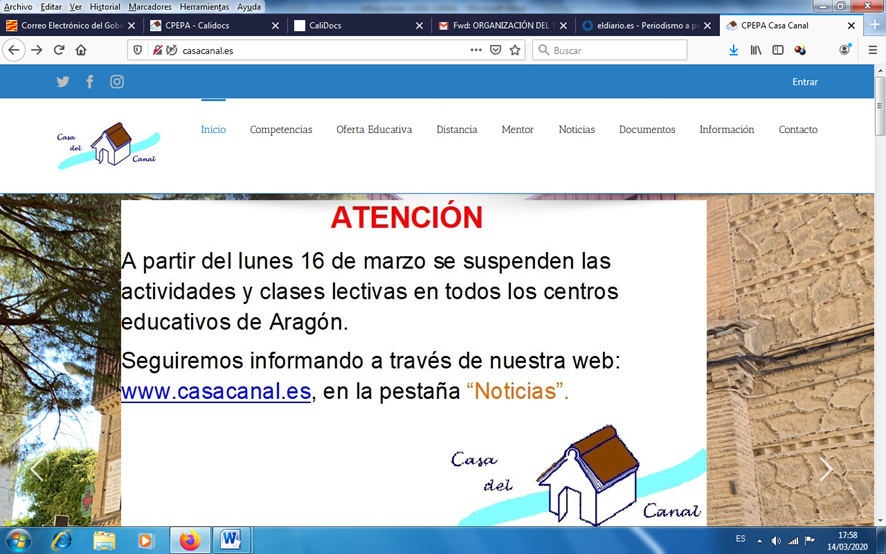 